LAPORAN AKHIRPENGENALAN LAPANGAN PERSEKOLAHANDI [NAMA SEKOLAH]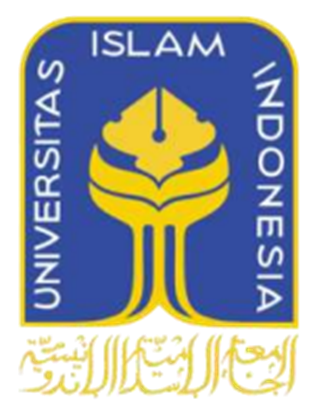 disusun oleh:  Nama MahasiswaNIMPROGRAM STUDI PENDIDIKAN BAHASA INGGRIS  FAKULTAS PSIKOLOGI DAN ILMU SOSIAL BUDAYAUNIVERSITAS ISLAM INDONESIA  2023HALAMAN PENGESAHANLAPORAN AKHIR PENGENALAN LAPANGAN PERSEKOLAHANDI [NAMA SEKOLAH]disusun oleh:  Nama Mahasiswa (NIM)Telah diperiksa dan disetujui pada tanggal………………………….DAFTAR ISIHalaman PengesahanBab I. PendahuluanBab II. PelaksanaanBab III. EvaluasiDaftar PustakaLampiranPerencanaan PembelajaranMateri Pembelajaran dan Lembar Kerja Peserta DidikContoh Hasil Karya Peserta DidikFormulir Konsultasi dengan Guru PembimbingFormulir Konsultasi dengan Dosen PembimbingFoto-Foto DokumentasiBAB I. PENDAHULUANLatar BelakangJelaskan latar belakang pelaksanaan Pengenalan Lapangan Persekolahan (PLP) 2023 dalam kaitannya dengan program studi Pendidikan Bahasa Inggris. [Dilarang plagiat, termasuk dilarang menggunakan AI untuk menulis laporan. Laporan dengan unsur pelanggaran tersebut tidak akan dinilai.]Deskripsi SekolahDeskripsikan sekolah lokasi PLP secara rinci. Deskripsi yang dibuat minimal harus mencakup informasi sebagai berikut: lokasi sekolah; karakteristik dan kekhasan sekolah; latar belakang sosiokultural peserta didik secara umum; rasio jumlah peserta didik dan jumlah guru Bahasa Inggris; kedudukan Bahasa Inggris di sekolah; dan program-program terkait Bahasa Inggris di sekolah. [Dilarang plagiat, termasuk dilarang menggunakan AI untuk menulis laporan. Laporan dengan unsur pelanggaran tersebut tidak akan dinilai.]Tujuan KegiatanRumuskan tujuan kegiatan yang berkaitan dengan kompetensi pedagogi, profesionalisme sebagai guru dan warga sekolah, serta aspek-aspek yang relevan dengan kependidikan Bahasa Inggris. [Dilarang plagiat, termasuk dilarang menggunakan AI untuk menulis laporan. Laporan dengan unsur pelanggaran tersebut tidak akan dinilai.]Indikator KetercapaianRumuskan indikator yang menunjukkan ketercapaian masing-masing tujuan kegiatan di atas. [Dilarang plagiat, termasuk dilarang menggunakan AI untuk menulis laporan. Laporan dengan unsur pelanggaran tersebut tidak akan dinilai.]BAB II. PELAKSANAANKegiatan PembelajaranJelaskan pelaksanaan kegiatan pembelajaran Bahasa Inggris secara rinci dan runtut mulai dari proses persiapan hingga evaluasi. Deskripsikan dengan rinci pelaksanaan pembelajaran di kelas termasuk partisipasi siswa dan hal-hal baru yang sesuai maupun tidak sesuai rencana. Berikan juga informasi lain yang relevan, misalnya jumlah kelas dan pertemuan yang diampu, proses konsultasi dengan guru dan dosen pembimbing, dan dokumentasi pelaksanaan pembelajaran berupa foto maupun kutipan karya siswa untuk mendukung penjelasan. [Dilarang plagiat, termasuk dilarang menggunakan AI untuk menulis laporan. Laporan dengan unsur pelanggaran tersebut tidak akan dinilai.]Kegiatan PersekolahanJelaskan pelaksanaan semua kegiatan persekolahan Bahasa Inggris secara rinci dan runtut mulai dari proses persiapan hingga evaluasi. Deskripsikan dengan rinci pelaksanaan kegiatan persekolahan di kelas, misalnya piket guru, ekstrakurikuler, perpustakaan, administrasi sekolah, dll. Berikan juga informasi lain yang relevan, misalnya penanggungjawab dan supervisor untuk masing-masing kegiatan dan dokumentasi pelaksanaannya berupa foto maupun hasil luaran jika ada. [Dilarang plagiat, termasuk dilarang menggunakan AI untuk menulis laporan. Laporan dengan unsur pelanggaran tersebut tidak akan dinilai.]BAB III. EVALUASIRefleksiRefleksikan pengalaman selama mengikuti PLP berkaitan dengan pengembangan kompetensi pedagogis, profesional, sosial, dan kepribadian. Jelaskan juga wow moments atau pengalaman yang paling berkesan dan berdampak. [Dilarang plagiat, termasuk dilarang menggunakan AI untuk menulis laporan. Laporan dengan unsur pelanggaran tersebut tidak akan dinilai.]KesimpulanJelaskan apakah tujuan kegiatan sudah tercapai sesuai indikator yang telah dirumuskan. Apabila ada indikator yang belum terpenuhi, berikan evaluasi untuk perbaikan diri di kesempatan mengajar lain. [Dilarang plagiat, termasuk dilarang menggunakan AI untuk menulis laporan. Laporan dengan unsur pelanggaran tersebut tidak akan dinilai.]DAFTAR PUSTAKAGunakan APA 7th Citation FormatLAMPIRANLampiran 1. Perencanaan PembelajaranLampirkan semua dokumen perencanaan pembelajaran (RPP atau modul ajar) yang dibuat selama PLP.Lampiran 2. Materi Pembelajaran dan Lembar Kerja Peserta DidikLampirkan semua materi ajar, media ajar, dan lembar kerja peserta didik yang dibuat selama PLP.Lampiran 3. Contoh Hasil Karya Peserta DidikLampirkan contoh hasil karya peserta didik untuk menunjukkan ketercapaian tujuan pembelajaran yang telah dibuat. Karya peserta didik bisa dipilih untuk mewakili berbagai tingkat ketercapaian, misalnya baik, cukup, dan perlu pengayaan.Lampiran 4. Formulir Konsultasi dengan Guru PembimbingLampirkan formulir konsultasi yang sudah ditandatangani oleh guru pembimbing. Konsultasi dilaksanakan minimal sebanyak tiga kali.Lampiran 5. Formulir Konsultasi dengan Dosen PembimbingLampirkan formulir konsultasi yang sudah ditandatangani oleh dosen pembimbing. Konsultasi dilaksanakan minimal sebanyak tiga kali.Lampiran 6. Foto-Foto DokumentasiLampirkan dokumentasi pelaksanaan PLP.Dosen Pembimbing Lapangan,Guru Pembimbing Lapangan,[Nama DPL][Nama GPL]Kepala Sekolah,Kepala Sekolah,[Nama Kepala Sekolah][Nama Kepala Sekolah]